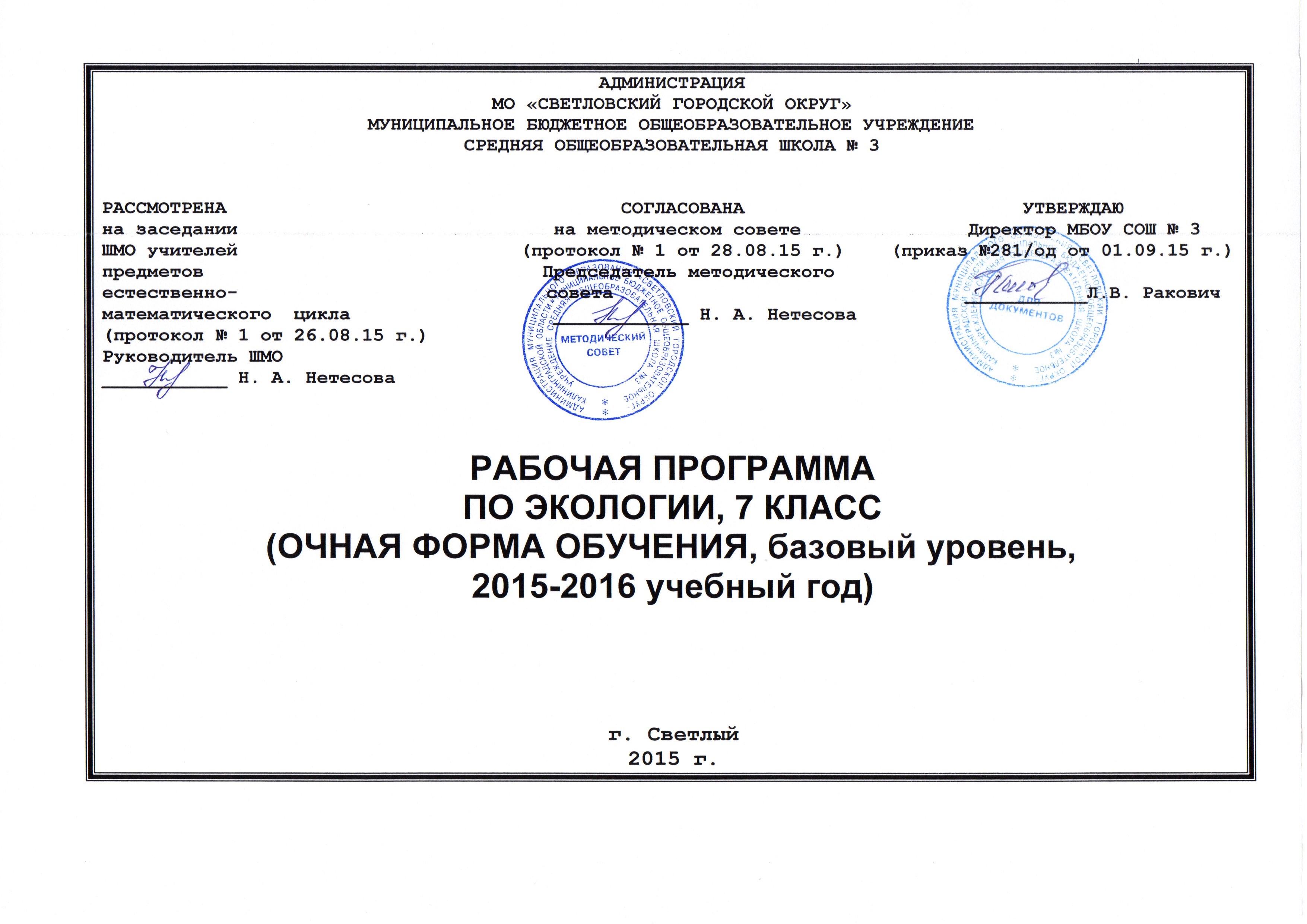 Рабочая программапо экологии на 2015-2016 учебный год7 класс (базовый уровень)пояснительная запискаРабочая программа составлена на основе программы основного общего образования по экологии И. М. Швеца, в соответствии с федеральным  компонентом государственного стандарта основного  общего образования и примерной программыосновного общего образования по экологии.Федеральный базисный учебный план для общеобразовательных учреждений отводит 35 учебных часа для  изучения биологии в 7-м классе основной школы из расчета 1 учебный час в неделю.Данная программа ориентирована на общеобразовательные классы.Данная программа реализована в учебнике: В. Г. Бабенко, Д. В. Богомолова. Экология животных. 7 класс: Учебное пособие для общеобразовательных учреждений. – М.: Вентана-Граф,2007. Рабочая программа является адаптированной, так как в классе обучаются дети с ОВЗ. В связи с этим необходимо ввести коррекционно-развивающий компонент для этих обучающихся.Основные направления коррекционно-развивающей работыСовершенствование  сенсомоторного развитияКоррекция отдельных сторон психической деятельностиРазвитие основных мыслительных операцийРазвитие различных видов мышленияКоррекция нарушений в развитии эмоционально-личностной сферыРазвитие речи, овладение техникой речиРасширение представлений об окружающем мире и обогащение словаря. Коррекция индивидуальных пробелов в знаниях. Содержание коррекционно-развивающего компонента в сфере развития жизненной компетенции для  детей с ОВЗ.Развитие представлений о собственных возможностях и ограничениях, о насущно необходимом жизнеобеспеченииОвладение социально-бытовыми умениями, используемыми в повседневной жизниОвладение навыками коммуникацииДифференциация и осмысление картины мираДифференциация и осмысление своего социального окружения, принятых ценностей и социальных ролей. Программа предлагает углубление и конкретизацию основных экологических понятий, формирование которых началось в 5 и 6 классах в курсах «Природа. Введение в биологию и экологию» и «Экология растений». Рассматривается влияние условий окружающей среды на животных, состав животного мира в разных местах обитания, многообразие взаимных связей разных живых существ, роль человека в сохранении экологического равновесия в природе. общая информациякалендарно-тематическое  планированиеосновное содержание:Тема 1.  Роль животных в природе(4 часа)Экология животных как раздел науки. Биосферная роль животных на планете Земля. Многообразие влияния животных на окружающую среду. Особенности взаимодействия животных с окружающей средой. Экология животных как учебный предмет.Основные понятия: экология животных, биосферная роль животных, взаимосвязь животных с окружающей средой.Тема 2. Условия существования животных (7часов)Многообразие условий обитания. Среды жизни. Взаимосвязи организма и среды обитания. Предельные условия существования животных.Основные понятия: среда обитания, условия существования, изменчивость условий, автотрофы, гетеротрофы, пассивное питание, активное питание.Лабораторная работа. Реакция дождевых червей на различную влажность почвы. Движение амебы при разных температурах.Практическая работа. Сравнение приспособлений млекопитающих к воздушной и наземной средам жизни.Тема 3. Животный мир суши (3 часа)Наземная среда обитания. Животный мир суши. Особенность условий обитания и разнообразие животных тундры, лесов умеренной зоны, степей, саванн и прерий, пустынь, тропических лесов, горных областей.Основные понятия: птичьи базары, хищники, видовое разнообразие, рептилии.Тема 4. Животный мир морей и рек (3 часа)Водная среда обитания. Условия обитания животных в воде. Отличия от условий обитания на суше. Приспособление животных к жизни в воде. Особенности жизни животных в морях и океанах, в пресных водоемах.Основные понятия: этажи водоема, бентос, нектон, планктон, полипы.Лабораторная работа. Приспособленность организмов к жизни в воде.Тема 5. Животный мир почвы (1 час)Почва как среда обитания животных. Животный мир почвы. Приспособления у животных к жизни в почве. Почвенные животные и плодородие почвы.Живой организм как среда обитания животных. Приспособления у животных к жизни в живых организмах.Основные понятия: видовое разнообразие, природно-химические зоны Земли, суша, водоемы как жилище, почва как специфическая среда обитания животных.Тема 6. Сезонные изменения в жизни животных (2часа)Сезонные изменения в жизни животных как приспособление к меняющимся условиям существования. Оцепенение. Спячка. Приспособления морфологические, физиологические и поведенческие. Миграции как приспособление к сезонным изменениям условий обитания.Основные понятия: оцепенение, спячка, длина светового дня, миграции.Домашняя практическая работа. Фенологические наблюдения за животными зимой и весной. (Учащиеся, объединившись в группы, описывают изменения во внешнем виде и поведении любых домашних животных — формируется умение вести долгосрочные наблюдения.)Тема 7. Взаимоотношения между животными одного вида (4 часа)«Своя» территория. Встреча будущих родителей. Взаимодействие между родителями и детенышами. Начальники и подчиненные в группах животных.Основные понятия: охраняемая территория, ухаживание, выбор партнера, вожаки, лидеры.Тема 8. Отношения между животными различных видов (3 часа)Хищники и их жертвы. Животные-паразиты и животные-хозяева. Животные-нахлебники. Конкурентные отношения между животными. Взаимовыгодные отношения между животными.Основные понятия: отношения паразит-хозяин, конкуренция, нахлебники, квартиранты.Тема 9. Численность животных (2 часа)Популяции животных. Плотность популяции. Численность популяции. Колебания численности. Динамика численности различных животных.Основные понятия: область распространения, неоднородностьсреды, плотность населения, численность популяции, динамикачисленности.Лабораторная работа. Динамика численности дрозофилы.Тема 10. Изменения в животном мире Земли (1 час)Многочисленные и малочисленные виды. Причины сокращения численности видов. Естественное и искусственное изменение условий обитания. Охрана животных.Животные и человек. История становления взаимоотношений человека и животных. Одомашнивание животных. Редкие и охраняемые животные. Красная книга. Охраняемые территории России и ряда зарубежных стран. Региональные охраняемые территории.Основные понятия: многочисленные виды, малочисленные виды, деятельность человека, загрязнения, Красная книга, исчезающие виды, охрана животных, жилье человека как среда обитания для животных, заказник, национальный парк. Экскурсия. Экскурсия на одну из ближайших охраняемых природных территорий (памятников природы) или в краеведческий музей.Тема11. Человек и животные (2 часа)Почему некоторые животные становятся редкими. Животные, истребленные человеком.Основные понятия: источники пищи, кожи и меха, городские птицы и звери.Практическая работа. Фенологические наблюдения за животными зимой и весной.Тема 12. Охрана животных (1 час)Красная книга. Заповедники и другие охраняемые территории России. Заповедные территории зарубежных стран.Основные понятия: охраняемые территории, заповедники, заказники, национальные парки, питомник.Практическая работа. Охраняемые животные своей местности.Тема 13. Подведение итогов (1 час).Обобщение по курсу «Экология животных».Экскурсия. Среды обитания животных.Требованияк уровню подготовки учащихся 7 класса по курсу «Экология животных»:Называть и описывать ощущения от восприятия различных экологических факторов с помощью различных органов чувств.Описывать многообразие условий обитания животных. Называть основные возрастные периоды в онтогенезе животных различных классов.Приводить примеры экологического неблагополучия среди животных, различных форм взаимодействия между животными, разнообразия реакций животных на изменение различных экологических факторов, редких и охраняемых животных своего региона.Объяснять взаимовлияние экологических факторов и живых организмов, особенности распространения животных в зависимости от действия экологических факторов.Давать характеристику основным видам приспособлений животных к различным экологическим факторам и их совокупности, основным средам обитания животных.Объяснять взаимоотношения между животными разных видов, состояние популяций животных по динамике популяционных характеристик.Объяснять значение различных экологических факторов для существования животных в экосистеме и для хозяйственных нужд человека; значение биоразнообразия животного мира для устойчивого развития экосистем.Понимать роль и значение человека для сохранения разнообразных сред обитания животных, понимать роль человека в изменении численности отдельных видов животных и в уменьшении их биоразнообразия.Объяснять роль и значение животных в распространении живого вещества на планете Земля.Прогнозировать изменения в развитии животного мира Земли под воздействием природоохранной, селекционной, генно-инженерной деятельности человечества, а также деятельности по созданию клонов.Применять знания по аутоэкологии животных для ухода за домашними и сельскохозяйственными животными.Называть этические нормы взаимоотношений человека с живыми объектами природы.Основные типы занятий по экологии:урок изучения нового материалаурок обобщения и повторенияурок контроля знаний, тестированиеурок лабораторных и практических занятийнаблюдения и экскурсияурок самостоятельной работы с учебникомПри изучении курса экологии проводятся 2 вида контроля:  текущий – контроль в процессе изучения темы:контрольные и тестовые работы самостоятельные работы фронтальный и индивидуальный опрос отчеты по практическим  работам и лабораторнымтворческие задания (защита рефератов и проектов, моделирование процессов и объектов)итоговый – контроль в конце изучения одного раздела:устные и письменные итоговые работытестированиеУчебная и методическая  литература: для учащихся «Экология животных» 7 класс: учебное пособие для учащихся общеобразовательных учреждений. В. Г. Бабенко, Д. В. Богомолов и др. Под редакцией доктора биологических наук, профессора Н. М. Черновой. – М.: Вентана-Граф, 2007. – 128с.Резанов А. Г., Бровкина Е. Т.,Сивоглазов В. И. Многообразие живой природы. Животные. - М.: Дрофа. - 528 с.Экология. Энциклопедия для детей. Том 19. М.: Аванта +, 2001.-448 с.Д. Фанс, В. Н. Максимов, Дж. Моричи. Мультимедийный словарь по экологии, 2007.для учителя:И. М. Швец, М. З. Федорова, Т. П. Лукина и др. Экологическая составляющая курса в основной школе: Сборник программ. – М.: Вентана-Граф, 2005. – 48 с.Т. С. Сухова, В. И. Строганов, И. М. Швец и др. Природоведение. Биология. Экология: 5-11 классы: программы. – М.: Вентана-Граф, 2008. – 176 с.Кузнецов В. Н. Экология. Система заданий для контроля уровня подготовки выпускников средней школы.- М.: Вентана-Граф.Примечание: допускаются изменения порядка изучения тем, сроков прохождения тем при условии непредвиденных обстоятельств: болезнь учителя, курсовая переподготовка, болезнь учащихся, карантин, стихийные бедствия, выключение света.В программе используются  сокращения:П/Р – практическая работа;Стр. – страница;К/Р – контрольная работа;Л/Р- лабораторная работа.5)поурочно-тематическое планирование уроков экологии в 7 классе(учебник В. Г. Бабенко, Д.В. Богомолов и др. Экология животных)Предмет ЭкологияКлассы 7 АУчитель Говорун Ольга ЮрьевнаКоличество часов в год35Из них:Контрольных работ4Лабораторных работ 4Практических работ3Количество часов в неделю1 Программа Основного общего образования по экологии (базовый уровень) 7 класс, авт. И. М. Швец.Учебный комплекс для учащихся:УчебникВ. Г. Бабенко, Д. В. Богомолов. Экология животных. 7 класс: Учебное пособие для общеобразовательных учреждений. – М.: Вентана-Граф,2007. – 128 с.Электронные источники информацииЭлектронные пособия:Электронные источники информацииCD диски «Экология» 7 класс»Электронные источники информацииEVO LABЭлектронные источники информацииИнтернет-ресурсы:Электронные источники информацииwww. floranimal.ruЭлектронные источники информацииwww. bio 1. ruЭлектронные источники информацииwww. k-uroky.ruЭлектронные источники информацииwww. websib.ruЭлектронные источники информацииwww. school-collechion.edu.ruЭлектронные источники информацииwww. biolgra.ruНормативные документызакон «Об образовании»Нормативные документыприказ Минобразования России от 05.03.2004 г. № 1089 «Об утверждении федерального компонента государственных образовательных стандартов начального общего, основного общего и среднего (полного) общего образования»Нормативные документыписьмо Минобразования России от 20.02.2004 г. № 03-51-10/14-03 «О введении федерального компонента государственных образовательных стандартов начального общего, основного общего и  среднего (полного) общего образования»Нормативные документыПриказ Минобразования России от 09.03.2004 г. № 1312 «Об утверждении федерального базисного учебного плана и примерных учебных планов для общеобразовательных учреждений РФ, реализующих программы общего образования»Нормативные документыПисьмо Минобразования России от 07.07.2005 г. «О примерных программах по учебным предметам федерального базисного учебного плана»Нормативные документыФедеральный компонент государственного стандарта общего образованияПримерные программы по учебным предметам федерального базисного учебного планаТема программыКоличество часовЛабораторные работы, практические работыКонтрольные работыДата1.Роль животных в природе.42.Условия существования животных.7Л/Р №1 «Реакция дождевого червя на различную влажность почвы»П/Р №1 « Сравнение приспособлений млекопитающих к воздушной и наземной средам» Л/Р №2 «Движение амебы при разных температурах» К/Р №1 «Условия существования животных»3.Животный мир суши.34.Животный мир морей и рек.3Л/Р №3 « Приспособление организмов к жизни в воде» К/Р №2 «Животные суши, морей и рек»5.Животный мир почвы.16.Сезонные изменения в жизниживотных.27.Взаимоотношения животныходного вида.4К/Р № 3 «Взаимоотношения между животными».8.Отношения между животных различных видов.39.Численность животных.2Л/Р № 4 «Динамика численности дрозофил».10.Изменения в животном миреЗемли.111.Человек и животные.2П/Р №2 «Фенологические наблюдения за животными зимой и весной»К/Р №4 «Роль животных в природе»12.Охрана животных.1П/Р № 3 «Охраняемые животные нашей местности».13.Заключение1+1 резерв №Тема урокаДомашнее заданиеЭлементы содержания изучаемого материала в соответствии с ФГОСООЛабораторная работаПрактическая работаТип урокаДатаТема 1. Роль животных в природе (4 часа)Тема 1. Роль животных в природе (4 часа)Тема 1. Роль животных в природе (4 часа)Тема 1. Роль животных в природе (4 часа)Тема 1. Роль животных в природе (4 часа)Тема 1. Роль животных в природе (4 часа)Тема 1. Роль животных в природе (4 часа)1.Влияние растительноядных животных на растения  §1Экология, биосферная роль животных, взаимосвязь животных с окружающей средой.Урок изучения нового материала2.Роль животных в опылении и распространении растений Растения — укрытия и жилища для животных §2,3Грубая растительная пища, растительноядные паразиты, расселение растений.Урок изучения нового материала3.Роль животных в образовании горных пород и почвы§4Осадочные породы, коралловые рифы, животные – землерои, почвообразования.Урок обобщения и систематизации знаний4.Влияние животных друг на друга.§5Хищник – жертва, пищевые связи, сожительство.Урок  изучения нового материалаТема 2. Условия существования животных (7 часов)Тема 2. Условия существования животных (7 часов)Тема 2. Условия существования животных (7 часов)Тема 2. Условия существования животных (7 часов)Тема 2. Условия существования животных (7 часов)Тема 2. Условия существования животных (7 часов)Тема 2. Условия существования животных (7 часов)5.Среда обитания и условия существованияПредельные условия существования животных§6                §7Среды обитания, условия существования, изменчивость условий.Урок изучения нового материала6.Пища животных.    Способы добывания пищи.§8,9Гетероброды, фитофаги, зоофаги, полифаги, сапрофаги, копрофаги.Урок – беседа7.   Вода в жизни животных. §10Содержание воды, потеря воды, поступление воды, соленость, выделение и испарение.Л/Р №1 «Реакция дождевых червей на различную влажность почвы»Лабораторное занятие8.   Воздух в жизни животных.§11Дыхание, окисление, газовый состав атмосферы.П/Р №1 « Сравнение приспособлений млекопитающих к воздушной и наземной средам жизни»Практическое занятие9.   Температура среды обитания.§12Хладнокровные животные, двигательная активность, спячка, оцепенение, теплокровные животные, постоянная температура тела.Л/Р №2 « Движение амебы при разных температурах»Лабораторное занятие10.Свет в жизни животных. Жилища животных.§13,14Органы зрения, дневные и ночные животные, световой режим, ритмика освещенности.Урок обобщения и систематизации знаний11.Контрольная работа №1 по теме  « Условия существования животных»Урок контроля знанийТема 3. Животный мир суши (3 часа)Тема 3. Животный мир суши (3 часа)Тема 3. Животный мир суши (3 часа)Тема 3. Животный мир суши (3 часа)Тема 3. Животный мир суши (3 часа)Тема 3. Животный мир суши (3 часа)Тема 3. Животный мир суши (3 часа)12.Животные тундры. Животные лесов умеренной зоны.§15,16Птичьи базары, перелетные птицы, ллеминг, песец, белый медведь, морж.Тайга, смешанные леса, лесная подстилка, ярустность, муравейник.Урок изучения нового материала13.Животные степей, саванн и прерий.   Животные пустынь.§17,18Степи, прерии, саванны, копытные животные, хищники.Ядовитые животные, рептилии.Урок самостоятельной работы с учебником14.Животные тропических лесов.     Животные горных областей.§19,20Лианы, тропические леса, видовое разнообразие.Высокогорье, як, лама, кондор, снежная коза, снежный барс.Урок изучения нового материалаТема 4. Животный мир морей и рек (3 часа)Тема 4. Животный мир морей и рек (3 часа)Тема 4. Животный мир морей и рек (3 часа)Тема 4. Животный мир морей и рек (3 часа)Тема 4. Животный мир морей и рек (3 часа)Тема 4. Животный мир морей и рек (3 часа)Тема 4. Животный мир морей и рек (3 часа)15.Водоем как многоэтажное жилище.§21Этажи водоема, бентос, планктон, нектон.Л/Р № 3 «Приспособленность организмов к жизни в воде»Лабораторное занятие16.Взаимосвязи морских животных. Животные пресных водоемов.§22,23Коралловые полипы, прилипалы, чистильщики.Урок обобщения и систематизации знаний17.Контрольная работа №2 по теме «Животные суши, морей и рек»Урок контроля знанийТема 5. Животный мир почвы (1 час)Тема 5. Животный мир почвы (1 час)Тема 5. Животный мир почвы (1 час)Тема 5. Животный мир почвы (1 час)Тема 5. Животный мир почвы (1 час)Тема 5. Животный мир почвы (1 час)Тема 5. Животный мир почвы (1 час)18.Свойства почвы как среды обитания животных.                 Животные-землерои.§24,25Плотность почвы, кислородный режим, температура почвы, простейшие, споры и цисты, плодородие почвы.Урок изучения нового материалаТема 6. Сезонные изменения в жизни животных (2 часа)Тема 6. Сезонные изменения в жизни животных (2 часа)Тема 6. Сезонные изменения в жизни животных (2 часа)Тема 6. Сезонные изменения в жизни животных (2 часа)Тема 6. Сезонные изменения в жизни животных (2 часа)Тема 6. Сезонные изменения в жизни животных (2 часа)Тема 6. Сезонные изменения в жизни животных (2 часа)19.Спячка и оцепенение.§ 26Оцепенение, спячка, длина светового дня.Урок изучения нового материала20.Миграции животных.  § 27Миграция, перелетные птицы, пролетные пути, миграция насекомых.Урок – беседаТема 7. Взаимоотношения между животными одного вида (4 часа)Тема 7. Взаимоотношения между животными одного вида (4 часа)Тема 7. Взаимоотношения между животными одного вида (4 часа)Тема 7. Взаимоотношения между животными одного вида (4 часа)Тема 7. Взаимоотношения между животными одного вида (4 часа)Тема 7. Взаимоотношения между животными одного вида (4 часа)Тема 7. Взаимоотношения между животными одного вида (4 часа)21.«Своя» территория.  § 28Индивидуальный участок, охраняемая территория, позы угрозы и подчинения, жизненное пространство.Урок самостоятельной работы с учебником22.Встреча будущих родителей.§ 29Сигналы к размножению, пахучие вещества, ухаживание, токование, турниры, выбор партнера.Урок нового материала23.Взаимодействие между родителями и детенышами. Начальники и подчиненные в группах животных.§ 30,31Забота о потомстве, выводковые птицы, распознавание, запах, воспитание, обучение.Вожаки, лидеры и подчиненные.Урок обобщения и систематизации знаний24.Контрольная работа №3 по теме  « Взаимоотношения между животными»Урок контроля знанийТема 8. Отношения между животными различных видов (3 часа)Тема 8. Отношения между животными различных видов (3 часа)Тема 8. Отношения между животными различных видов (3 часа)Тема 8. Отношения между животными различных видов (3 часа)Тема 8. Отношения между животными различных видов (3 часа)Тема 8. Отношения между животными различных видов (3 часа)Тема 8. Отношения между животными различных видов (3 часа)25.Хищники и их жертвы.§ 32  Хищники, жертвы, регуляция численности, роль хищников.Урок изучения нового материала26.Животные-паразиты и животные-хозяева.      Животные-нахлебники.§ 33,34Отношения паразит-хозяин, внутренние и наружные паразиты.Нахлебники, квартиранты.Урок изучения нового материала27.Конкурентные отношения между животными.      Взаимовыгодные отношения между животными.§ 35,36Конкуренция, ресурсы, раздел участков питания, совместное обитание,Урок самостоятельной работы с учебникомТема 9. Численность животных (2 часа)Тема 9. Численность животных (2 часа)Тема 9. Численность животных (2 часа)Тема 9. Численность животных (2 часа)Тема 9. Численность животных (2 часа)Тема 9. Численность животных (2 часа)Тема 9. Численность животных (2 часа)28.Популяции животных.§ 37Ареал, неоднородность среды, плотность населения, обмен особями, популяция, численность популяции.Л\Р № 4 « Динамика численности дрозофилы»Лабораторное занятие29.Как и почему меняется численность животных.§ 38Колебания численности, циклические колебания, рост и сокращение популяции.Урок обобщения и систематизации знанийТема 10. Изменения в животном мире Земли (1 час)Тема 10. Изменения в животном мире Земли (1 час)Тема 10. Изменения в животном мире Земли (1 час)Тема 10. Изменения в животном мире Земли (1 час)Тема 10. Изменения в животном мире Земли (1 час)Тема 10. Изменения в животном мире Земли (1 час)Тема 10. Изменения в животном мире Земли (1 час)30.Почему некоторые животные становятся редкими.     Животные, истребленные человеком.§ 39,40Многочисленные и малочисленные виды, изменение условий обитания, загрязнение, деятельность человека. Красная книга.Урок изучения нового материалаТема 11. Человек и животные (2 часа)Тема 11. Человек и животные (2 часа)Тема 11. Человек и животные (2 часа)Тема 11. Человек и животные (2 часа)Тема 11. Человек и животные (2 часа)Тема 11. Человек и животные (2 часа)Тема 11. Человек и животные (2 часа)31.Дикие животные и человек. Одомашнивание животных. Животные в населенных пунктах и в доме человека.§ 41-43Источники пищи, кожи и меха, лекарств, красок.Городские птицы и звери.П/Р № 2 « Фенологические наблюдения за животными  зимой и весной»Практическое занятие32.Контрольная работа №4 по теме «Роль животных в природе»Урок контроля знанийТема 12. Охрана животных (1 час)Тема 12. Охрана животных (1 час)Тема 12. Охрана животных (1 час)Тема 12. Охрана животных (1 час)Тема 12. Охрана животных (1 час)Тема 12. Охрана животных (1 час)Тема 12. Охрана животных (1 час)33.Красная книга. Заповедники и другие охраняемые территории России.  Заповедные территории зарубежных стран.§ 45-47Охраняемые территории, заповедники, заказник, национальные парки, питомник.П/Р № 3 «Охраняемые животные своей местности»Практическое занятиеТема 13. Подведение итогов (1 час)Тема 13. Подведение итогов (1 час)Тема 13. Подведение итогов (1 час)Тема 13. Подведение итогов (1 час)Тема 13. Подведение итогов (1 час)Тема 13. Подведение итогов (1 час)Тема 13. Подведение итогов (1 час)34.ЗаключениеЛетние задания.Обобщение по курсу экологии животных.Экскурсия « Среды обитания животных»Урок – наблюдение иобобщение35.Резервное время